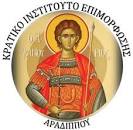 ΚΙΕ ΑΡΑΔΙΠΠΟΥΠΡΟΓΡΑΜΜΑ ΕΓΓΡΑΦΩΝ10 Μαΐου – 28 Ιουνίου  2023ΔΕΝ Θα Συγκροτηθεί ΚΑΝΕΝΑ ΝΕΟ ΤΜΗΜΑ μετά την 28 Ιουνίου ,  ΜΟΝΟ ΘΑ ΓΙΝΟΝΤΑΙ ΣΥΜΠΛΗΡΩΜΑΤΙΚΕΣ εγγραφές σε τμήματα που δημιουργήθηκαν την περίοδο 10 Μαΐου – 28 Ιουνίου 2023 μέχρι την συμπλήρωση των θέσεων.  ΔευτέραΤρίτηΤετάρτη ΠέμπτηΠαρασκευή2:00 – 6:30μ.μ. 10:30 – 12:302:00 – 6:30 μ.μ.10:30 – 12:302:00 – 6:30 μ.μ. 2:00 – 6:30 μ.μ.